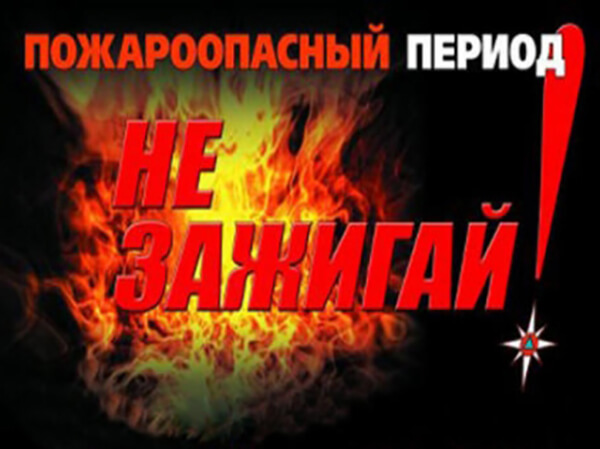 Комитет по управлению муниципальной собственностью администрации Октябрьского района, напоминает всем арендаторам и собственникам земельных участков, что на межселенной территории Октябрьского района установлен особый противопожарный режим!В связи с этим и пожароопасным периодом, на землях межселенной территории (земли сельскохозяйственного назначения, земли промышленности, земли запаса и иные другие категории) строго запрещается:- использование открытого огня (особенно, в сезоны: охота, рыбалка, купание);- проведение пожароопасных работ, проведение сельскохозяйственных палов, разведение костров, сжигание мусора на межселенных территориях;- выжигание травы на лесных полянах, прогалинах, земельных участках, непосредственно примыкающих к лесам, а также защитным и озеленительным лесонасаждениям;- пребывание граждан в лесах и въезд в них транспортных средств (ограничение), за исключением проведения определенного вида работ для обеспечения пожарной безопасности;- посещение лесов с целью проведения досуга;- употреблять при охоте пыжи из легковоспламеняющихся или тлеющих материалов; - оставлять промасленный или пропитанный бензином, керосином или иными горючими веществами обтирочный материал в не предусмотренных специально для этого местах; - засорение леса бытовыми отходами и отбросами, свалка мусора и строительных остатков в лесу;- оставлять емкости с легковоспламеняющимися и горючими жидкостями, горючими газами, устраивать свалки горючих отходов, курить. При несоблюдении Правил пожарной безопасности предусмотрены административные штрафы, в том числе, в некоторых случаях, уголовная ответственность. При обнаружении пожаров, возгораний, выявлении грубых нарушений пожарной безопасности важно незамедлительно сообщить в подразделения пожарной охраны, ЕДДС района по телефонам горячей линии:8(34678)21309,  - Единая дежурно-диспетчерская служба Октябрьского района; 112 - единый номер экстренных служб.